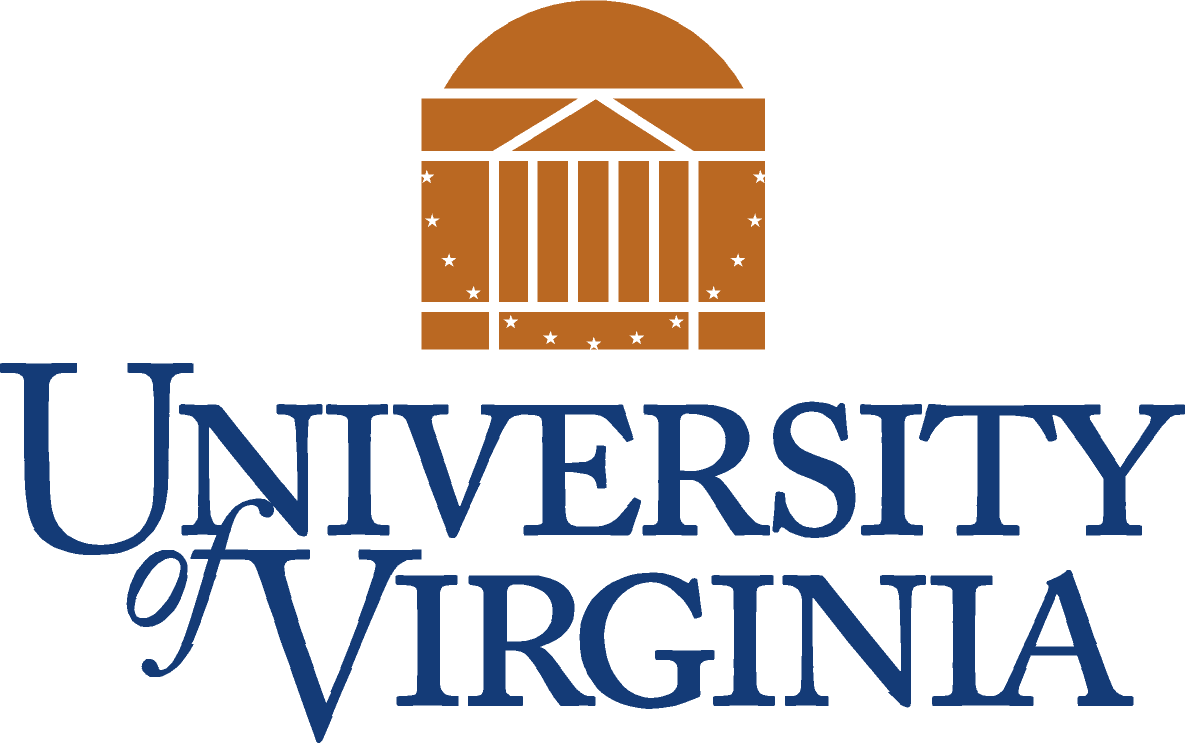 大学信息技术无障碍使用日期：		2006 年 6 月 9 日政策 ID 编号 		IRM-008状态：		终稿政策类型：		大学联系办公室：	平等就业机会与民权（办公室）负责主管：		大学校长适用于：	教学部、医学中心和 Wise 校区。目录：政策声明制定政策的原因：制定本政策是为了支持弗吉尼亚大学社区通过运用符合高等教育及其医学中心的无障碍标准、指南、培训、工具和方法，促进平等使用信息技术的机会。目的是在一个提倡独立并符合《美国残障人法案》(ADA) 和 1973 年《康复法案》指南要求的环境中，提供这样的机会。本政策规定了无障碍标准与指南，反映了残障人士无障碍使用信息技术的最佳实践。声明中相关术语定义：无障碍：大学的目标是在大学社区内的每个人都有机会以适当的方式使用信息技术，无论是否有身体残障。政策声明：信息技术的采购、开发和/或维护以及残障人士的用户支持服务符合《康复法案》第 508 条规定的无障碍标准和万维网联盟“网络内容无障碍使用指南”的要求，针对大学及其医学中心的具体情况进行适当调整。由于新技术的推出和用户需求的变化，无障碍标准的设计可适应发展与变化。同时，这些标准还针对无障碍培训与支持服务提供了统一的架构。负责信息技术采购、计划和服务的大学信息技术开发、维护、培训与支持人员均具备与残障人士无障碍标准相关的相应技术知识水平。以下网站载有信息技术无障碍资源概述 http://www.virginia.edu/accessibility，弗吉尼亚大学 Wise 校区的相关信息请见 http://www.uvawise.edu/ada/index.html。相关信息：美国政府– 《美国残障人法案》和 1973 年《康复法案》第 504 条标准美国政府 – 1973 年《康复法案》第 508 条标准万维网联盟 (W3C) 是一个国际组织，负责开发互通式操作技术（实现相互沟通的技术），例如规范、指南、软件、工具等等，使网络充分发挥其潜能。W3C 是信息、商务、通信和共同理解联盟。与此特别相关的政策包括网络内容无障碍使用指南 1.0 版权所有 ©1999 W3C（MIT、INRIA、Keio）和网络内容无障碍使用指南 2.0 版权所有©2005 W3C ®（MIT、INRIA、Keio），保留一切权利。适用 W3C 责任、商标与文件使用规定。政策背景：2005 年《弗吉尼亚州结构调整后高等教育财政与行政管理法案》授予各机构在财政和行政管理方面更多的权力，前提是实现对州的一些承诺。弗吉尼亚大学与州政府之间的管理协议针对学校的信息技术架构、基础设施和持续运行的管理规定了全面的授权责任，其中包括信息技术的无障碍使用。这项授权包括按照针对大学具体情况确定的行业最佳实践来开展这些活动的权力，而不是遵循州政府确定的规范。本政策列举了行业最佳实践，大学将在其 IT 无障碍使用活动中与这些最佳实践保持一致。